ANNEXECF can recommend these following road safety Key Performance Indicators (KPIs) specifically for cycling.Benefits of cyclingECF has produced a document highlighting the Benefits of Cycling. At current levels, cycling already produces benefits for the EU in excess of 150 billion euros per year. More than 90 billion euros of this comes from positive externalities for the environment, public health and the mobility system. Benefits include:Cycling reducing CO2(e) emissions by more than 16 million tons per year.The overall value of reduced air pollution though cycling equalling around 435 million euros.The overall value of reduced noise pollution through cycling equalling around 300 million euros.The current levels of cycling in the EU correspond to motor vehicle fuel savings of more than 3 billion litres per year (fuel savings of almost 4 billion euros).Cycling preventing 18,110 premature deaths per year in the EU-28. This corresponds to an economic value of 52 billion euros per year.The value of the bicycle market in Europe was estimated at 13.2 billion euros in 2016.There is an estimated 2.3 billion cycle tourism trips per year in the EU, with a total economic value of 44 billion euros.The value of congestion easing through cycling for the EU equals around 6.8 billion euros per year.The annual costs for the construction and maintenance of infrastructure for motorised transport that are saved through cycling in the EU amount to 2.9 billion euros per year.This list of benefits highlights the need to link cycling safety with cycling promotion and for safety to be a key tool to increase the numbers of cyclists.Safety Performance IndicatorJustificationHow to measureRoad user distance or time travelled (for all modes)Exposure data (as mentioned in the data/statistics section) to help track down and focus on areas of risk and help us understand where and how safety interventions are workingSurvey of random sample on travel behaviour or counting methodsRoad user target fatality rate for member statesRoad user target fatality rate (to be used with exposure) to inspire individual Member States to reduce risk within the transport systemMember State fatality figures along with exposure data measured above% of cyclists and pedestrians with a ‘feeling of safety’ or ‘feeling of danger’ while using the roadsA ‘road satisfaction’ indicator, as a way of making sure that road safety measures are not simply moving road users from cycling to more protected modes. A road safety intervention can make cycling safer by reducing cycling numbers, but this should not be the intention. The perception of risk is also a good indicator for the success of road safety interventionsSurvey of random sample from whole population not just cyclist as it will be important to include those thinking of cycling. Can be done on the road or junction (as is carried out in Copenhagen)% of road network safe for cyclingBasic indicator on whether the road network is safe for cyclistsConsider adapting a common framework for several indicators referring to safe network, safe routes etc.  Simplest version would be to define a street section as safe for cycling, if it meets one of the following criteria:speed limit 30 km/h equipped with cycle lanes (separation from motorised traffic by horizontal markings only)equipped with cycle paths (separation from motorised traffic by construction)The definition might also include some quality requirements (e.g., paved surface, minimum width). It can also reference the cycling infrastructure guidance as described in section …The same definition should be applied consistently to indicators on % of network, % of population with access to safe cycling routes, % of children with safe route to school% of population with access to safe cycling networkAs above, but with more importance given to roads in densely populated areasConsider adapting a common framework for several indicators referring to safe network, safe routes etc.  Simplest version would be to define a street section as safe for cycling, if it meets one of the following criteria:speed limit 30 km/h equipped with cycle lanes (separation from motorised traffic by horizontal markings only)equipped with cycle paths (separation from motorised traffic by construction)The definition might also include some quality requirements (e.g., paved surface, minimum width). It can also reference the cycling infrastructure guidance as described in section …The same definition should be applied consistently to indicators on % of network, % of population with access to safe cycling routes, % of children with safe route to school% of population in age range 8-18 with a safe cycling route between home and schoolSafe cycling is particularly important amongst children and younger people as a way of building independence. Roads should be safe to cater for everyone. Safety for young people and children on the road acts as a proxy for the safety (and perception of safety) of the road infrastructure for cyclistsConsider adapting a common framework for several indicators referring to safe network, safe routes etc.  Simplest version would be to define a street section as safe for cycling, if it meets one of the following criteria:speed limit 30 km/h equipped with cycle lanes (separation from motorised traffic by horizontal markings only)equipped with cycle paths (separation from motorised traffic by construction)The definition might also include some quality requirements (e.g., paved surface, minimum width). It can also reference the cycling infrastructure guidance as described in section …The same definition should be applied consistently to indicators on % of network, % of population with access to safe cycling routes, % of children with safe route to school% of road network with speed limit 30 km/h or lowerAlternative (for % of road network safe for cycling) set of more detailed indicators. Can be also used in connection with as sub-indicatorsSee Above% of road network equipped with cycle lanesAlternative (for % of road network safe for cycling) set of more detailed indicators. Can be also used in connection with as sub-indicatorsSee Above% of road network equipped with cycle pathsAlternative (for % of road network safe for cycling) set of more detailed indicators. Can be also used in connection with as sub-indicatorsSee Above% of national roads (including motorways, expressways etc.) with alternative long-distance routes for cyclingSee section on changes to the Road Infrastructure Safety Management Directive. There are many areas along longer distance routes that are (or could be) popular with cyclists. There are many serious cyclist crashes outside of urban areas (around 40% of fatalities outside urban areas).% of national (primary, strategic etc.) roads with signed alternative routes for cyclingTotal length of certified EuroVelo routes [km]EuroVelo is a network of European long-distance cycle routes with well-defined and widely accepted certification criteria. This allows to measure not only the quantity but also the quality of cycle infrastructure on European level.ECF is maintaining a database of EuroVelo routes, including information on certification status. The information is available down to a scale of 1 kmMember states with long term road safety programs including cycling action plan.For good governance and continued focus on road safety improvements public authorities should have goals and outline how to achieve their goalsCounting of national action plans% of third-party crashes by modeUnderstanding crash opponents would be useful data to understand. Risk for third party crash opponents.Number of crash opponents between and within modes of transport 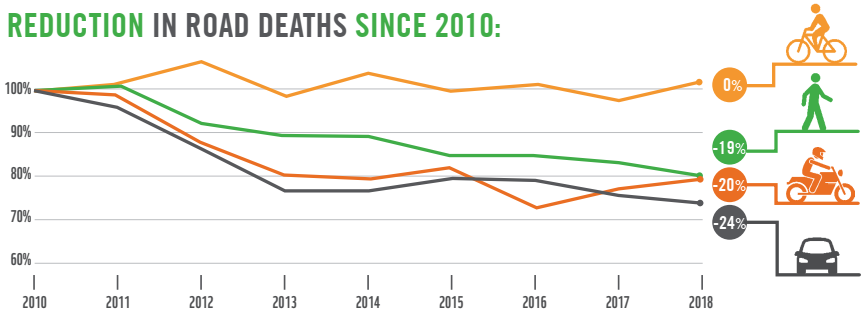 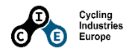 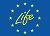 